Секреты воспитания детей.Как правильно воспитывать детей? Этот вопрос тревожит многих родителей, поскольку каждый родитель хочет воспитать своего ребенка добрым, разумным, любящим.	Я попросила поделиться своими секретами воспитания детей семью Бормотовых. Александр Николаевич – учитель физической культуры, Светлана Петровна  - учитель начальных классов, оба педагоги, и кому как не им быть примером для всех в воспитании детей.«…Мы своих детей любим, уважаем, всегда выслушиваем их мнение и учитываем его при решении важных семейных вопросов. Никогда не навязываем детям свое мнение, а стараемся их переубедить, если они не правы – раскрывает свои «секреты воспитания» Светлана Петровна. – В нашей семье никогда не возникало вопроса «кто в доме хозяин». Мы с мужем на работе вместе, дома вместе, детей воспитываем вместе, все проблемы решаем сообща…»	Чета Бормотовых  воспитывает двух сыновей: старший сын Владимир – уже самостоятельный семейный молодой человек с престижной работой, младший сын  Александр – заканчивает 9-й класс, с выбором профессии еще не определился, колеблется между учителем физкультуры  и военным. Александр Николаевич и Светлана Петровна очень гордятся своими мальчиками, их высокими результатами в учебе, спорте, общественной жизни.	«Главное в воспитании – быть хорошим примером для своих детей – говорит Александр Николаевич. Можно много рассказывать ребенку, как быть хорошим, но у детей  слова, как говориться, «в одно ухо влетают, в другое вылетают», слова не имеют смысла, а имеют смысл любящие отношения родителей между собой, их отношение к своим детям, к окружающим. Мы с женой всегда стараемся быть примером для своих детей».« Главное в воспитании детей – воспитывать их с любовью и чуткостью» – такой вывод сделала для себя семья Бормотовых.Педагог доп.образования Худоба Н.М.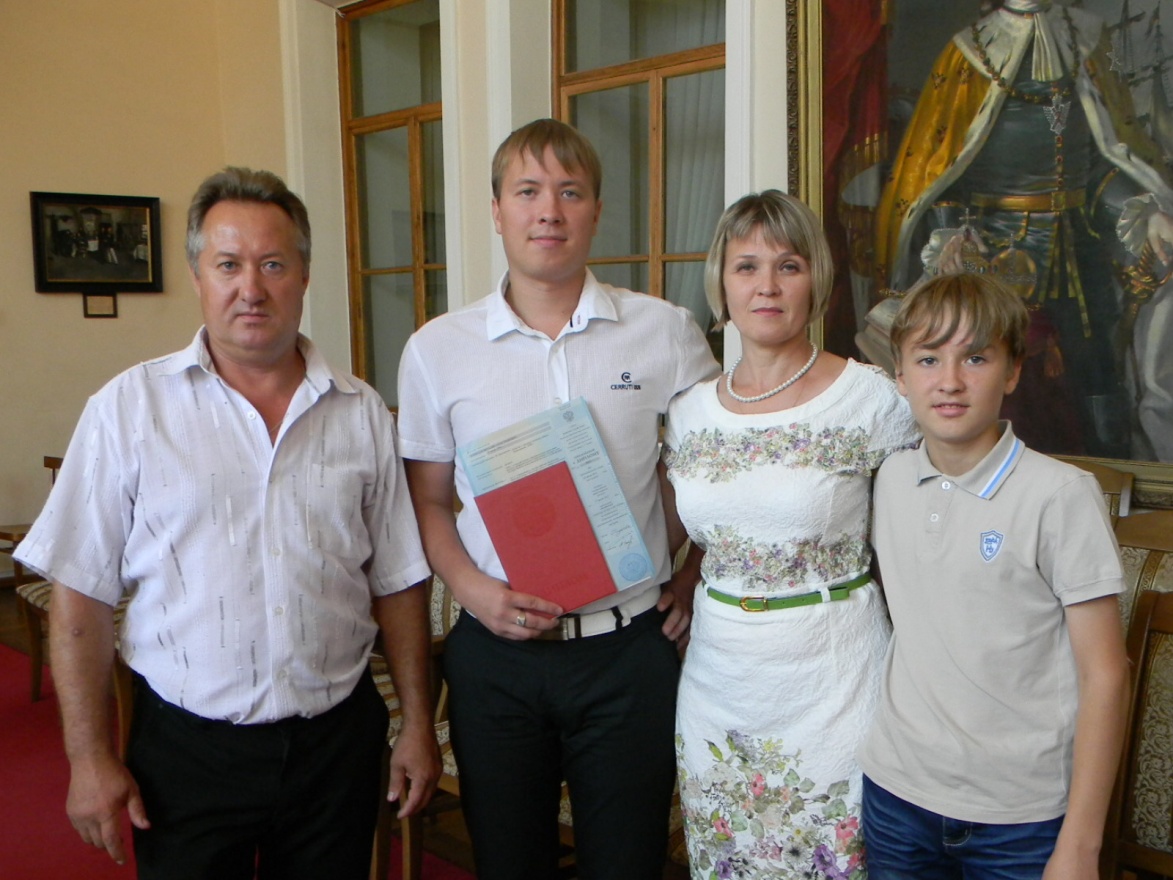 